Instructions for using the progress report templateFill in project informationIn the 'Project Information' section, fill in details like the project objectives, scope, budget, risks, etc. Provide a progress summaryIn the 'Progress Summary' section, write a detailed summary of the project's progress, challenges, and achievements. Update milestonesIn the 'Milestones' section, list key milestones, their planned dates, and current status. Outline next steps and notesIn the 'Next Steps' section, outline upcoming actions and plans.In the 'Additional Notes' section, include any other important information or observations.Tips for Effective UseRegular updates: Keep the template updated regularly to accurately reflect the current status of the project.Clarity and conciseness: Be clear and concise in your descriptions to make the report easy to understand.Review and feedback: Periodically review the report with your team or stakeholders for feedback and adjustments.Data visualization: Consider adding charts or graphs for visual representation of progress or budget status, if applicable.Backup and version control: Regularly save backup copies and maintain version control if the document is shared among multiple users.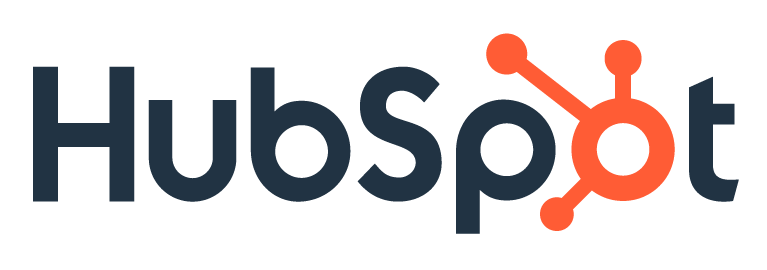 Looking for more templates? We’ve got you covered with simple and effective templates to improve your work. Check out HubSpot’s 121 free business templates designed to help your business grow today!Progress Report TemplateProgress Report TemplateProgress Report TemplateProgress Report TemplateProgress Report TemplateAuthor:Project name:Stakeholder:Start date:Project manager:End date:Report number:Status:Progress summaryProgress summaryProgress summaryProgress summaryProgress summary[Insert detailed summary of progress here][Insert detailed summary of progress here][Insert detailed summary of progress here][Insert detailed summary of progress here][Insert detailed summary of progress here][Insert detailed summary of progress here][Insert detailed summary of progress here][Insert detailed summary of progress here][Insert detailed summary of progress here][Insert detailed summary of progress here][Insert detailed summary of progress here][Insert detailed summary of progress here][Insert detailed summary of progress here][Insert detailed summary of progress here][Insert detailed summary of progress here][Insert detailed summary of progress here][Insert detailed summary of progress here][Insert detailed summary of progress here][Insert detailed summary of progress here][Insert detailed summary of progress here][Insert detailed summary of progress here][Insert detailed summary of progress here][Insert detailed summary of progress here][Insert detailed summary of progress here][Insert detailed summary of progress here]Project informationProject informationProject informationProject informationProject informationProject objectives:Project objectives:Project objectives:Project objectives:Project objectives:[A brief description of the project's goals and what your project aims to achieve][A brief description of the project's goals and what your project aims to achieve][A brief description of the project's goals and what your project aims to achieve][A brief description of the project's goals and what your project aims to achieve][A brief description of the project's goals and what your project aims to achieve][A brief description of the project's goals and what your project aims to achieve][A brief description of the project's goals and what your project aims to achieve][A brief description of the project's goals and what your project aims to achieve][A brief description of the project's goals and what your project aims to achieve][A brief description of the project's goals and what your project aims to achieve][A brief description of the project's goals and what your project aims to achieve][A brief description of the project's goals and what your project aims to achieve][A brief description of the project's goals and what your project aims to achieve][A brief description of the project's goals and what your project aims to achieve][A brief description of the project's goals and what your project aims to achieve][A brief description of the project's goals and what your project aims to achieve][A brief description of the project's goals and what your project aims to achieve][A brief description of the project's goals and what your project aims to achieve][A brief description of the project's goals and what your project aims to achieve][A brief description of the project's goals and what your project aims to achieve]Scope of work:Scope of work:Scope of work:Scope of work:Scope of work:[An outline of the work to be performed, including key deliverables][An outline of the work to be performed, including key deliverables][An outline of the work to be performed, including key deliverables][An outline of the work to be performed, including key deliverables][An outline of the work to be performed, including key deliverables][An outline of the work to be performed, including key deliverables][An outline of the work to be performed, including key deliverables][An outline of the work to be performed, including key deliverables][An outline of the work to be performed, including key deliverables][An outline of the work to be performed, including key deliverables][An outline of the work to be performed, including key deliverables][An outline of the work to be performed, including key deliverables][An outline of the work to be performed, including key deliverables][An outline of the work to be performed, including key deliverables][An outline of the work to be performed, including key deliverables][An outline of the work to be performed, including key deliverables][An outline of the work to be performed, including key deliverables][An outline of the work to be performed, including key deliverables][An outline of the work to be performed, including key deliverables][An outline of the work to be performed, including key deliverables]Cost/budget information:Cost/budget information:Cost/budget information:Cost/budget information:Cost/budget information:[Details about the project's budget, including total budget, amount spent to date, and remaining budget][Details about the project's budget, including total budget, amount spent to date, and remaining budget][Details about the project's budget, including total budget, amount spent to date, and remaining budget][Details about the project's budget, including total budget, amount spent to date, and remaining budget][Details about the project's budget, including total budget, amount spent to date, and remaining budget][Details about the project's budget, including total budget, amount spent to date, and remaining budget][Details about the project's budget, including total budget, amount spent to date, and remaining budget][Details about the project's budget, including total budget, amount spent to date, and remaining budget][Details about the project's budget, including total budget, amount spent to date, and remaining budget][Details about the project's budget, including total budget, amount spent to date, and remaining budget][Details about the project's budget, including total budget, amount spent to date, and remaining budget][Details about the project's budget, including total budget, amount spent to date, and remaining budget][Details about the project's budget, including total budget, amount spent to date, and remaining budget][Details about the project's budget, including total budget, amount spent to date, and remaining budget][Details about the project's budget, including total budget, amount spent to date, and remaining budget][Details about the project's budget, including total budget, amount spent to date, and remaining budget][Details about the project's budget, including total budget, amount spent to date, and remaining budget][Details about the project's budget, including total budget, amount spent to date, and remaining budget][Details about the project's budget, including total budget, amount spent to date, and remaining budget][Details about the project's budget, including total budget, amount spent to date, and remaining budget]Risks and issues:Risks and issues:Risks and issues:Risks and issues:Risks and issues:[Identification of any potential risks or current issues affecting the project][Identification of any potential risks or current issues affecting the project][Identification of any potential risks or current issues affecting the project][Identification of any potential risks or current issues affecting the project][Identification of any potential risks or current issues affecting the project][Identification of any potential risks or current issues affecting the project][Identification of any potential risks or current issues affecting the project][Identification of any potential risks or current issues affecting the project][Identification of any potential risks or current issues affecting the project][Identification of any potential risks or current issues affecting the project][Identification of any potential risks or current issues affecting the project][Identification of any potential risks or current issues affecting the project][Identification of any potential risks or current issues affecting the project][Identification of any potential risks or current issues affecting the project][Identification of any potential risks or current issues affecting the project][Identification of any potential risks or current issues affecting the project][Identification of any potential risks or current issues affecting the project][Identification of any potential risks or current issues affecting the project][Identification of any potential risks or current issues affecting the project][Identification of any potential risks or current issues affecting the project]Project timeline/schedule:Project timeline/schedule:Project timeline/schedule:Project timeline/schedule:Project timeline/schedule:[An overview of the project timeline, highlighting key milestones and deadlines][An overview of the project timeline, highlighting key milestones and deadlines][An overview of the project timeline, highlighting key milestones and deadlines][An overview of the project timeline, highlighting key milestones and deadlines][An overview of the project timeline, highlighting key milestones and deadlines][An overview of the project timeline, highlighting key milestones and deadlines][An overview of the project timeline, highlighting key milestones and deadlines][An overview of the project timeline, highlighting key milestones and deadlines][An overview of the project timeline, highlighting key milestones and deadlines][An overview of the project timeline, highlighting key milestones and deadlines][An overview of the project timeline, highlighting key milestones and deadlines][An overview of the project timeline, highlighting key milestones and deadlines][An overview of the project timeline, highlighting key milestones and deadlines][An overview of the project timeline, highlighting key milestones and deadlines][An overview of the project timeline, highlighting key milestones and deadlines][An overview of the project timeline, highlighting key milestones and deadlines][An overview of the project timeline, highlighting key milestones and deadlines][An overview of the project timeline, highlighting key milestones and deadlines][An overview of the project timeline, highlighting key milestones and deadlines][An overview of the project timeline, highlighting key milestones and deadlines]Communication plan:Communication plan:Communication plan:Communication plan:Communication plan:[Details on how project updates and communications are managed][Details on how project updates and communications are managed][Details on how project updates and communications are managed][Details on how project updates and communications are managed][Details on how project updates and communications are managed][Details on how project updates and communications are managed][Details on how project updates and communications are managed][Details on how project updates and communications are managed][Details on how project updates and communications are managed][Details on how project updates and communications are managed][Details on how project updates and communications are managed][Details on how project updates and communications are managed][Details on how project updates and communications are managed][Details on how project updates and communications are managed][Details on how project updates and communications are managed][Details on how project updates and communications are managed][Details on how project updates and communications are managed][Details on how project updates and communications are managed][Details on how project updates and communications are managed][Details on how project updates and communications are managed]KPIs:KPIs:KPIs:KPIs:KPIs:[Add key performance indicators associated with the project][Add key performance indicators associated with the project][Add key performance indicators associated with the project][Add key performance indicators associated with the project][Add key performance indicators associated with the project][Add key performance indicators associated with the project][Add key performance indicators associated with the project][Add key performance indicators associated with the project][Add key performance indicators associated with the project][Add key performance indicators associated with the project][Add key performance indicators associated with the project][Add key performance indicators associated with the project][Add key performance indicators associated with the project][Add key performance indicators associated with the project][Add key performance indicators associated with the project][Add key performance indicators associated with the project][Add key performance indicators associated with the project][Add key performance indicators associated with the project][Add key performance indicators associated with the project][Add key performance indicators associated with the project]MilestonesMilestonesMilestonesMilestonesMilestonesDate:Date:Milestone:Milestone:Status:Next stepsNext stepsNext stepsNext stepsNext steps[Outline the upcoming actions and plans][Outline the upcoming actions and plans][Outline the upcoming actions and plans][Outline the upcoming actions and plans][Outline the upcoming actions and plans][Outline the upcoming actions and plans][Outline the upcoming actions and plans][Outline the upcoming actions and plans][Outline the upcoming actions and plans][Outline the upcoming actions and plans][Outline the upcoming actions and plans][Outline the upcoming actions and plans][Outline the upcoming actions and plans][Outline the upcoming actions and plans][Outline the upcoming actions and plans][Outline the upcoming actions and plans][Outline the upcoming actions and plans][Outline the upcoming actions and plans][Outline the upcoming actions and plans][Outline the upcoming actions and plans][Outline the upcoming actions and plans][Outline the upcoming actions and plans][Outline the upcoming actions and plans][Outline the upcoming actions and plans][Outline the upcoming actions and plans]Change Log:Change Log:Change Log:Change Log:Change Log:1234Additional notesAdditional notesAdditional notesAdditional notesAdditional notes[Include any additional information or notes here][Include any additional information or notes here][Include any additional information or notes here][Include any additional information or notes here][Include any additional information or notes here][Include any additional information or notes here][Include any additional information or notes here][Include any additional information or notes here][Include any additional information or notes here][Include any additional information or notes here][Include any additional information or notes here][Include any additional information or notes here][Include any additional information or notes here][Include any additional information or notes here][Include any additional information or notes here][Include any additional information or notes here][Include any additional information or notes here][Include any additional information or notes here][Include any additional information or notes here][Include any additional information or notes here][Include any additional information or notes here][Include any additional information or notes here][Include any additional information or notes here][Include any additional information or notes here][Include any additional information or notes here][Include any additional information or notes here][Include any additional information or notes here][Include any additional information or notes here][Include any additional information or notes here][Include any additional information or notes here][Include any additional information or notes here][Include any additional information or notes here][Include any additional information or notes here][Include any additional information or notes here][Include any additional information or notes here][Include any additional information or notes here][Include any additional information or notes here][Include any additional information or notes here][Include any additional information or notes here][Include any additional information or notes here][Include any additional information or notes here][Include any additional information or notes here][Include any additional information or notes here][Include any additional information or notes here][Include any additional information or notes here][Include any additional information or notes here][Include any additional information or notes here][Include any additional information or notes here][Include any additional information or notes here][Include any additional information or notes here][Include any additional information or notes here][Include any additional information or notes here][Include any additional information or notes here][Include any additional information or notes here][Include any additional information or notes here][Include any additional information or notes here][Include any additional information or notes here][Include any additional information or notes here][Include any additional information or notes here][Include any additional information or notes here][Include any additional information or notes here][Include any additional information or notes here][Include any additional information or notes here][Include any additional information or notes here][Include any additional information or notes here]